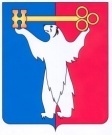 	АДМИНИСТРАЦИЯ ГОРОДА НОРИЛЬСКА КРАСНОЯРСКОГО КРАЯПОСТАНОВЛЕНИЕ                            1 интервал28.08.2017	г.Норильск                                                 № 339Об обеспечении открытости и доступности документов о деятельности муниципальных учреждений	На основании Федерального закона от 07.06.2017 №113-ФЗ «О внесении изменений в статью 32 Федерального закона «О некоммерческих организациях» и признании утратившими силу отдельных положений законодательных актов Российской Федерации», вступающего в силу с 01 января 2018 года (далее – Закон №113), ПОСТАНОВЛЯЮ:1. Наделить муниципальные учреждения муниципального образования город Норильск правом Администрации города Норильска (органа, осуществляющего функции и полномочия учредителя муниципальных учреждений) по размещению на официальном сайте для размещения информации о государственных и муниципальных учреждениях в информационно-телекоммуникационной сети «Интернет» (www.bus.gov.ru) документов об их деятельности, предусмотренных пунктом 3.3 статьи 32 Федерального закона от 12.01.1996 №7-ФЗ «О некоммерческих организациях» (далее – Сайт, документы о деятельности учреждения, Закон о некоммерческих организациях).2. Руководителям муниципальных учреждений муниципального образования город Норильск в целях обеспечения реализации права Администрации города Норильска:2.1. организовать и обеспечить к 01 января 2018 года размещение на Сайте актуальных на эту дату документов о деятельности возглавляемых ими учреждений в соответствии с пунктами 3.4, 3.5 Закона о некоммерческих организациях (с учетом Закона №113) и Порядком предоставления информации государственным (муниципальным) учреждением, ее размещения на официальном сайте в сети Интернет и ведения указанного сайта, утвержденным приказом Минфина России от 21.07.2011 №86н (далее – Порядок размещения);2.2. обеспечивать соблюдение требований Порядка размещения к содержанию информации, предоставляемой на Сайт, а также установленных им сроков устранения несоответствий, выявленных при предоставлении информации для размещения на Сайте (автоматизированной проверке органами Федерального казначейства), сроков актуализации информации, размещенной на Сайте, в результате ее изменения.3. Установить персональную ответственность руководителей муниципальных учреждений муниципального образования город Норильск за неразмещение (ненадлежащее размещение) на Сайте документов о деятельности возглавляемых ими муниципальных учреждений.4. Начальнику Управления по персоналу Администрации города Норильска:4.1. не позднее десяти рабочих дней со дня вступления в силу настоящего постановления, а в случаях временного отсутствия (нахождения в отпуске, служебной командировке, временной нетрудоспособности и др.) - в течение трех рабочих дней после выхода их на работу ознакомить с настоящим постановлением под роспись руководителей структурных подразделений Администрации города Норильска, имеющих подведомственные муниципальные учреждения, руководителей структурных подразделений Администрации города Норильска, осуществляющих контроль за деятельностью муниципальных учреждений муниципального образования город Норильск, не находящихся в ведении структурных подразделений Администрации города Норильска (пункт 2.1.3 Порядка осуществления контроля за деятельностью муниципальных бюджетных, казенных, автономных учреждений муниципального образования город Норильск, утвержденного постановлением Администрации города Норильска от 15.09.2011 №435; далее – Порядок контроля) руководителей муниципальных учреждений муниципального образования город Норильск, 4.2. приобщить копии листов ознакомления с настоящим постановлением лиц, указанных в пункте 4.1 настоящего постановления, к материалам их личных дел.5. Опубликовать настоящее постановление в газете «Заполярная правда» и разместить его на официальном сайте муниципального образования город Норильск.6. Контроль исполнения пункта 2 настоящего постановления в отношении муниципальных учреждений муниципального образования город Норильск, находящихся в введении структурных подразделений Администрации города Норильска, возложить на руководителей таких структурных подразделений Администрации города Норильска, в отношении муниципальных учреждений муниципального образования город Норильск, не находящихся в введении структурных подразделений Администрации города Норильска, - на руководителей структурных подразделений Администрации города Норильска, осуществляющих контроль за деятельностью таких муниципальных учреждений (пункт 2.1.3 Порядка контроля), пункта 4 настоящего постановления – оставляю за собой.Руководитель Администрации города Норильска			     Е.Ю. Поздняков